Maminko a tatínku, prosím….aneb školkova pravidla pro dospělákyPřiveďte mě do školky a choďte si pro mě vždy včas, není mi příjemné být poslední.Pokud nebudete stíhat, zavolejte paní učitelce, aby se mnou počítala.Neprotahujte ranní loučení, je mi potom ještě větší smutno.Nevoďte mě do školky, když mi není dobře nebo když jsem nemocný, nakazil bych kamarády, celý den bych tam proplakal a paní učitelka by vám stejně zavolala, ať si pro mě příjdete.Když budu mít narozeniny, můžete pro děti upéct něco dobrého nebo donést       želový bonbon, a nebo nějaké ovoce či zeleninu, všichni to pak společně oslavíme        a o dobrůtky se rozdělíme.Čtěte pozorně informace na dveřích a nástěnkách, abyste na nic důležitého nezapomněli.Buďte upřímní a nezapomeňte paním učitelkám sdělit všechny důležité věci nebo změny, které by měly vědět.Jděte nám příkladem a dodržujte školková pravidla s námi.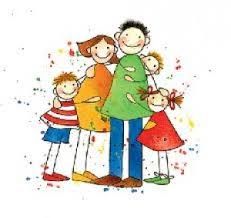 